                        Актуальные вакансии для студентов и выпускников
БГПУ им.М.Акмуллы
Специалист в учебно-методический департамент
Резюме: otus77@mail.ru

На кафедру истории и теории государства и права Уфимского юридического института МВД России требуется СПЕЦИАЛИСТ ПО УЧЕБНО-МЕТОДИЧЕСКОЙ РАБОТЕ (СЕКРЕТАРЬ КАФЕДРЫ) на полную ставку.
Приветствуются молодые специалисты для наработки опыта и стажа в дальнейшем.
График: понедельник-пятница, 8.45 до 17.45.
Официальное трудоустройство.
Полный соц.пакет.
Требования: высшее образование по любой специальности (студентов – магистрантов тоже рассматриваем), умение работать на компьютере; наличие справки о несудимости, опыт работы не требуется.
Место работы: г. Уфа, ул. Муксинова, 2 (остановка транспорта – Юридический институт).
Обязанности: делопроизводство и документооборот кафедры, регистрация письменных (курсовых) работ, отправка почтовой корреспонденции, взаимодействие с учебными подразделениями института.
Зарплата – 16 тыс. в месяц (плюс годовая премия).
89174325706 – Начальник кафедры Мухаметов Павел Алексеевич

Центр образования №40 г. Уфа
Советник директора по воспитанию
Учитель русского языка
Учитель математики
Учитель информатики
8 987 496-87-79 директор Альбина Ринадовна (писать What's App)

В частный детский сад в связи с открытием новых групп требуются воспитатели.
- гибкий график
- корпоративное обучение и повышение квалификации
- работа с осознанными родителями, выбирающими гуманный подход в воспитании детей
- выплата з/п без задержек
- молодой и дружный коллектив
- работа в центре города (парк Якутова)

Работа по сменному графику.
Дети 2-4 года.
Маленькие группы.
Работа 2-х воспитателей в каждой смене.

З/п 35000 р.
(Район парка Якутова)

89899553000
Римма Владимировна

Гимназия п.Чишмы
Учителя русского языка - 2 ст.
По инд. графику можно будет учиться и работать
Тел: 8(927) 326-44-73

 ГБОУ РГИ им.Г.Альмухаметова требуется учитель химии , нагрузка 14ч/нед. Звонить по телефону: 8-9174281952

 МАОУ СОШ №4 города Мегиона ХМАО-Югры
Учитель математики
Подробности по телефону 89822047150

Кафе на Советской 15/2
Официанты
Бариста
Работа для студентов
Обучение бесплатно
Звоните, пишите 8-937-341-11-92

В подростковый клуб "Радуга" (ул. Российская, 10) требуется специалист по работе с молодежью (социальный педагог). Режим работы: с 14.00 до 21.00. Можно на 0,5 ставки. Работа интересная. Коллектив дружный, сплоченный. Ест возможность проявить себя на Форумах различного уровня. Возможно трудоустройство студентов старших курсов. Обращаться по тел. 89191563788

В ДЕТСКИЙ САД 191 ПО УЛИЦЕ ИМ. ГОРОДА ГАЛЛЕ, 5 ТРЕБУЮТСЯ:
- ВОСПИТАТЕЛИ
- ФИЗ инструктор
Полный соц. пакет, своевременная оплата труда, дружный коллектив.
Обращаться по номеру т. 89279451986;89279407999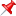 Производственное отделение «Информационные технологии и связь» ООО «Башкирэнерго» приглашает на работу!
Ознакомиться с открытыми вакансиями можно по ссылке: bashkirenergo.ru
Мы предлагаем:
• оформление, согласно ТК РФ;
• стабильный и гарантированный доход с выплатой 4 раза в месяц;
• официальная «белая» заработная плата;
• обучение, повышение квалификации за счет компании;
• коллективный договор (выплаты и дополнительно оплачиваемые отпуска в случаях рождения детей, бракосочетания и прочее);
• добровольное медицинское страхование;
• санаторно-курортное лечение, путевки в детские лагеря, подарки детям на новый год;
• проведение культурно-массовых мероприятий и спартакиад;
• выдача фирменной спец. одежды и ее обслуживание за счет работодателя;
• социальная поддержка молодых специалистов при трудоустройстве (в рамках программы гос. поддержки).
Тел: 8 (347) 279-71-57.
Резюме направлять по адресу: RakeevaLN@bashkirenergo.ru
В теме письма укажите вакансию, на которую Вы претендуете.Социальный педагог МБОУ ДО " Семья" г. Уфы. Постоянная занятость. Полный рабочий день с 9 до 17час.
Рабочее место: отдел опеки Администрации Ленинского района г. Уфы ( ул. М. Карима, 19).
Все первичные вопросы 229-04-38ИЩЕМ ТЬЮТОРОВ в ресурсные классы! Зарплата от 27000 р. на руки.

ОБЯЗАННОСТИ:
 индивидуальная работа с ребенком по разработанной программе
 сопровождение ребенка в классе обычных сверстников, на переменах и мероприятиях
 ведение документации о своей работе
 изготовление методических пособий

ТРЕБОВАНИЯ:
Высшее или среднее педагогическое образование. Рассмотрим также кандидатуры студентов педагогических специальностей вузов.
Опыт работы не обязателен.
Желание учиться новому.
Хорошие навыки коммуникации, открытость, стрессоустойчивость.

УСЛОВИЯ:
Полный рабочий день пн-пт с 8:00 до 15:00.
Официальное трудоустройство в школы г. Уфы.
Обучение методам работы с детьми с аутизмом.
Сопровождение ведущих специалистов РФ по работе с детьми с РАС.
Дружный коллектив.

АДРЕСА ШКОЛ:
Школа № 97, ул. Шафиева, 31/2
Центр образования № 10, ул. Зенцова, 51
Школа № 7, ул. Рихарда Зорге, 10/1
Центр образования № 40, ул. Шафиева, 1

ДЛЯ СВЯЗИ:
+7 917 451 10 10
Резюме на почту autism-ufa@mail.ru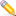 В ПАО Ростелеком Башкортостан требуются Менеджеры по продажам (подработка)
Обязанности:
• Проводить переговоры и презентацию продукта на встречах с клиентами;
• Формировать и регистрировать заявки на подключение услуг.
Требования:
• Развитые коммуникативные навыки;
• Настойчивость в достижении поставленных целей, желание зарабатывать;
• Стрессоустойчивость;
• Рассмотрим кандидатов и без опыта работы.
Мы предлагаем:
• Стипендию для новых сотрудников;
• График работы, будет позволять совмещать с учебой: необходимо уделять работе минимум 4 часа в день;
• Официальную зп + премия от продаж;
• Оформление по договору ГПХ (официальное трудоустройство);
• Бесплатное вводное обучение с профессиональными тренерами и наставниками, выдается Сертификат;
• В компании имеется «Онлайн университет» для сотрудников компании;
• Возможность прохождения учебной и производственной практики;
Контакты: Нурова Диана 8963-14-34-999


 Вакансии Факультетус
Подборка вакансий
https://facultet.us/gk6096ad2Sn

1. Стажер в команду отдела по работе с персоналом, Санкт-Петербург в JTI
https://facultet.us/uH6096AD2hd

2. Менеджер по продажам, Уфа в Бизнес-Юрист
https://facultet.us/yp6096AD2zJ

3. методист в Государственное бюджетное учреждение Республики Башкортостан для детей-сирот и детей, оставшихся без попечения родителей, Центр содействия семейному воспитанию имени Шагита Худайбердина
https://facultet.us/oE6096aD235

4. специалист по работе с семьей в Государственное бюджетное учреждение Республики Башкортостан для детей-сирот и детей, оставшихся без попечения родителей, Центр содействия семейному воспитанию имени Шагита Худайбердина
https://facultet.us/U66096Ad25Z

5. Учитель программирования/робототехники (Преподаватель информатики) в РОБОКОD
https://facultet.us/CO6096AD2ZB

6. Учитель программирования/робототехники (Преподаватель информатики) в РОБОКОD
https://facultet.us/4A6096Ad2jc

7. Администратор детского центра (удаленно) в РОБОКОD
https://facultet.us/Ja6096AD2HI

8. Специалист по охране труда и аттестации электробезопасности в Государственное Бюджетное Учреждение "Автомобильные дороги"
https://facultet.us/YS6096Ad2je

9. Тестировщик в ООО Контакт
https://facultet.us/xj6096ad2uj

10. Корректор в офис в ООО "Акцент плюс"
https://facultet.us/Yu6096aD2yO

11. Учитель информатики в онлайн-школу (удалённо) в Онлайн-школа Хороший Учитель
https://facultet.us/vL6096ad2ef

12. Учитель информатики в онлайн-школу (удалённо) в Онлайн-школа Хороший Учитель
https://facultet.us/gm6096AD2Z5

13. Администратор в концертный зал «УНИКС» в Управление кадров Казанского (Приволжского) федерального университета
https://facultet.us/Yn6096ad2k9

14. Менеджер по работе с клиентами в М-Гласс
https://facultet.us/m16096Ad256

-----------------—
 Откликайся, добавляй в закладки или смотри похожие
https://facultet.us/pi6096Ad2sM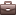 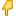 